Planning, Research & Institutional Effectiveness Committee (PRIEC)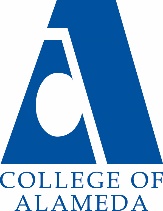 Meeting MINUTES - DRAFTDate and Time:  February 20, 2018   12:00 - 1:00 p.m.Meeting Location: L237 - BRING YOUR LUNCH!Co-Chair(s): 	Don Miller, Vice President of Instruction 		Karen Engel, Interim Dean of Research, Planning & Institutional Effectiveness		Recorder: Interim Dean EngelCommittee Members as of February 20, 2018:ItemFacilitator(s)Time (minutes)Welcome & IntroductionsApproval of Minutes & Action ItemsCommittee approved the minutes of Nov 21, 2017 meeting as isApproval of AgendaA discussion of PRIEC’s charge and whether or not SLO assessment issues and structures should be included in it was added to the agendaDon5Student Learning OutcomesSLO Coordinators’ ReportSLO Data Disaggregation (news from ACCJC)KE shared updated information from ACCJC and state Academic Senate re the expectations for the college considering disaggregated information with respect to Student Learning Outcomes (SLOs)The Committee decided to consider this (how would COA disaggregate this information and why – for what purpose) more fully at its next meeting.VPI Miller will provide information about the new ACCJC requirements related to SLO’s and the new Self-Evaluation structure at the next meeting to help inform this discussionSLO Coordinators10Guided PathwaysPlanning process and initial prioritiesVPI Miller and Rochelle Olive updated the Committee with respect to the progress made by the Guided Pathways planning group and the areas of focus they have discussed.  They also answered questions about Guided Pathways and the planning process that the Committee members had.Rochelle, Don, Karen20BSI-SSSP-Equity Integrated PlanOverview of final plan elements and how they align with other plans and goalsTabled until next timeAmy15 IEPI Goals Chancellor’s Office re 2018-19 integrated metrics and goal-settingTabled until next timeKaren10CloseNameTitle/RepresentativePresent at this meeting (please sign)MaryBeth Benvenutti Director of Business and Administrative ServicesDon MillerVice President of Instruction, co-chairXAmy H. Lee Dean of Enrollment ServicesVinh PhanCurriculum Committee ChairEileen Clifford SLO Coordinator(s) XMatthew Goldstein SLO Coordinator(s) XEvan SchlossSLO Coordinator(s) Rochelle Olive Academic Senate PresidentXKaren Engel Interim Dean of Research, Planning & Institutional Effectiveness, Co-ChairXClemaus Ozell TervalonASCOA representative (1)XAna McClanahanDean of Academic PathwaysBrenda J. Lewis Staff AssistantLashawn Brumfield Staff AssistantShuntel Owens Rogers Classified Senate PresidentPeter Pappas FacultyXMary Shaughnessy Faculty Arthur Morgan Faculty 